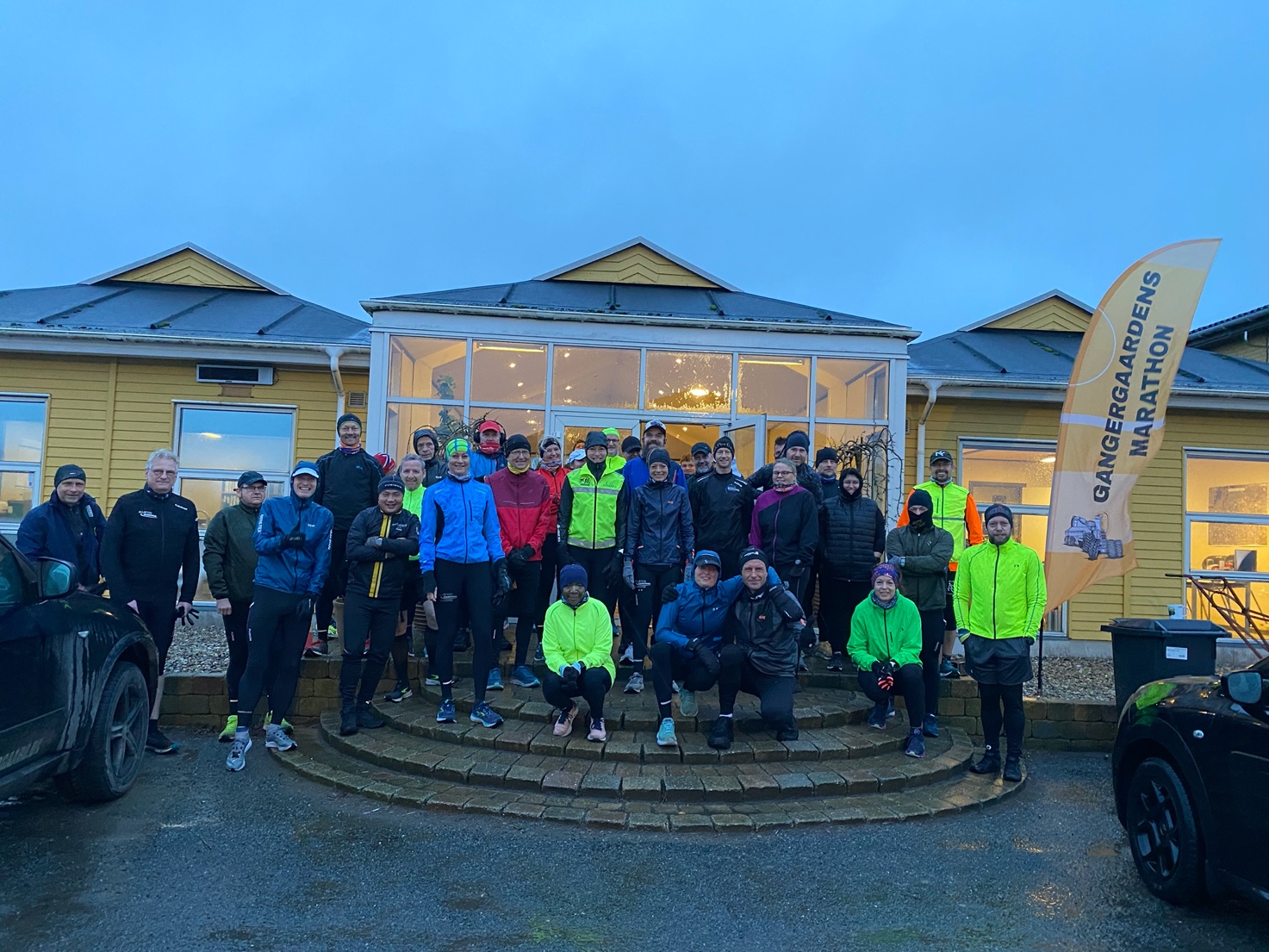 Lørdag 8 Januar 2022  ( 12 ) Marathon 1. Luise Gangergaard - 4:35:232. Lise Friis - 4:35:233. Kurt Olsen - 4:35:234. Harry Cilleborg - 4:35:235. Per Foss - 3:39:216. Kenneth Badensø - 4:09.487. Kristian H. Kjeldsen - 3:42:188. Carsten Toft - 4:35:269. Maja Florens Scheel - 4:35:2310. Hans Christian Jensen - 4:35:2311. Annette Eriksen - 4:35:2312. Lasse Kirkelykke - 5:07:4913. Morten Harboe-Jepsen - 5:15:0414. Bo Johansen - DNS15. Bouchra Lundgren Eriksen - 3:42:1816. Claus Blaabjerg - 4:35:2317. Britt Jørgensen - 4:53:4718. Christian Thestrup - 3:52:2819. Thomas Eul - 5:12:2020. Jesper Saksun - DNF21. Peter Grøn - 4:39:3722. Kenneth Sommer - 3:30:0723. Brian Jørgensen B1 - 3:39:2524. Susanne Wildt - 4:55:4625. Jari Hiltunen - DNS26. Rikke Cebula - 4:55:5627. Lars Jacobsen - 4:27:2328. Erik Andersen - 4:31:3129. Ole Toft - 4:16:3130. Sten Ejlersen - 4:51:2031. Pia Mortensen - DNF32. Carsten Brix - 4:45:3933. Karsten Langer Eriksen - 3:33:2234. Per Hviid - 3:42:1835. Preben Damsgaard - 4:31:31 Halv Marathon  1. Tarina Kristensen - DNS2. Eli Nielsen - 2:20:343. Ester Jensen - 2:23:064. Jeanette Wly - 2:23:095. Brian Feldborg - 1:54:186. Peter Svoger Jakobsen - 2:18:367. Sandie Naja Olesen - 2:18:368. Birgitte Grenaa - DNS9. Kim Henningsen - 2:23:0310 . Anette Fog - 2:23:0611. Mette Fly - 2:09:1312. Mikkel Andersen - 1:54:3313. Morten Andersen - 1:53:4614. Anne Jeppsson - DNF15. Monica Christensen - 2:02:40